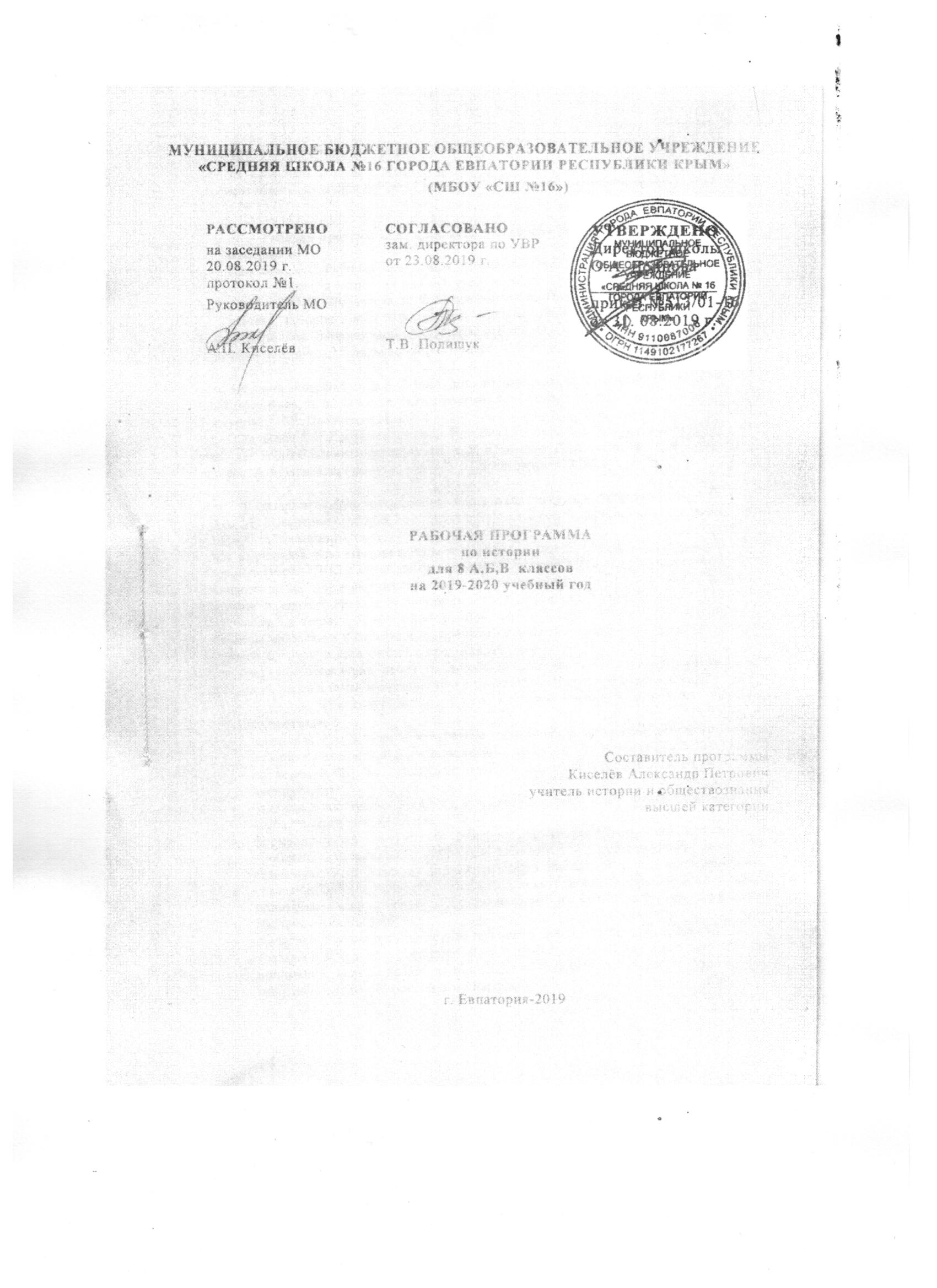 Образовательный стандарт:Федеральный государственный образовательный стандарт ООО, утвержденный приказом Минобразования РФ от 17 декабря 2010 г. № 1897 (с изменениями от 31 декабря 2015 г. № 1577)Рабочая программа для 8 класса составлена на основе авторских программ:Данилов А.А. Рабочая программа и тематическое планирование курса «История России». 6—9 классы (основная школа): учеб. пособие для общеобразоват. организаций / А. А. Данилов, О. Н. Журавлева, И. Е. Барыкина. — М.: Просвещение, 2016. «Новая история-1500-1800», «Новая история 1800-1900»  под редакцией А.Я. Юдовской и Л.М. Ванюшкиной. А.О. Сороко-Цюпа, О.Ю. Стрелова. Всеобщая история. Новейшая история зарубежных стран. 5-9 класс. –М: «Просвещение»,-2014.  Учебник:История России.8 класс. Учеб. для общеобразоват. организаций. В 2 ч. Ч.1./ [Н.М.Арсентьев, А.А. Данилов, И.В. Курукин, А.Я. Токарева]; под ред.                   А.В. Торкунова. – М.: Просвещение, 2016.Юдовская А.Я. Всеобщая история. История Нового времени, 1500—1800.          7 класс: учеб. для общеобразоват. организаций. /А. Я. Юдовская, П. А. Баранов, Л. М. Ванюшкина; под ред. А.А. Искендерова. – 2-е изд. –М: «Просвещение», 2014.В содержательную часть рабочей программы внесены изменения:- урок №1 «Введение» истории России интегрирован с всеобщей историей (час учитывается во всеобщей истории);- для изучения в курс «Истории России» введены уроки в тему «Россия в конце XVII — первой четверти XVIII в.» -  «Крым в конце XVII - начале XVIII вв.»;  в тему «После Петра Великого: эпоха дворцовых переворотов.» - «Крым в 30-е гг. XVIII в.»; в тему «Российская империя в период правления Екатерины II» - «Присоединение Крыма к России» в количестве 3-х часов;- введены требования к содержанию, предусмотренные Историко-культурным стандартом (в раздел 2. «Содержание учебного предмета, курса»);- за счет высвобождения часов по всеобщей истории и истории России увеличено количество часов в темах и введены уроки-практикумы и уроки контроля знаний.Планируемые результаты изучения учебного предмета.Личностные: первичная социальная и культурная идентичность на основе усвоения системы исторических понятий и представлений о прошлом Отечества (период с конца XVII по конец XVIII в.), эмоционально положительное принятие своей этнической идентичности;изложение собственного мнения, аргументация своей точки зрения в соответствии с возрастными возможностями;формулирование ценностных суждений и/или своей позиции по изучаемой проблеме, проявление доброжелательности и эмоционально-нравственной отзывчивости, эмпатии как понимания чувств других людей и сопереживания им;уважение прошлого своего народа, его культурного и исторического наследия, понимание исторической обусловленности и мотивации поступков людей предшествующих эпох;осмысление социально-нравственного опыта предшествующих поколений;уважение к народам России и мира и принятие их культурного многообразия, понимание важной роли взаимодействия народов в процессе формирования многонационального российского народа;соотнесение своих взглядов и принципов с исторически возникавшими мировоззренческими системами (под руководством учителя);следование этическим нормам и правилам ведения диалога в соответствии с возрастными возможностями;обсуждение и оценивание своих достижений и достижений других обучающихся (под руководством учителя);расширение опыта конструктивного взаимодействия в социальном общении.Метапредметные: формулировать при поддержке учителя новые для себя задачи в учебной и познавательной деятельности;планировать пути достижения образовательных целей, выбирать наиболее эффективные способы решения учебных и познавательных задач, оценивать правильность выполнения действий;осуществлять контроль своей деятельности в процессе достижения результата, оценивать правильность решения учебной задачи, соотносить свои действия с планируемыми результатами;работать с учебной и внешкольной информацией (анализировать графическую, художественную, текстовую, аудиовизуальную и другую информацию, обобщать факты, составлять план, тезисы, конспект, формулировать и обосновывать выводы и т. д.);собирать и фиксировать информацию, выделяя главную и второстепенную, критически оценивать её достоверность (под руководством учителя);  работать с материалами на электронных носителях, находить информацию в индивидуальной информационной среде, среде образовательного учреждения, в федеральных хранилищах образовательных информационных ресурсов и контролируемом Интернете (под руководством педагога);использовать ранее изученный материал для решения познавательных задач;ставить репродуктивные вопросы (на воспроизведение материала) по изученному материалу;определять понятия, устанавливать аналогии, классифицировать; с помощью учителя выбирать основания и критерии для классификации и обобщения;логически строить рассуждение, выстраивать ответ в соответствии с заданием, целью (сжато, полно, выборочно);применять начальные исследовательские умения при решении поисковых задач;решать творческие задачи, представлять результаты своей деятельности в различных видах публичных выступлений, в том числе с использованием наглядных средств (высказывание, монолог, беседа, сообщение, презентация, дискуссия и др.), а также в виде письменных работ;использовать ИКТ-технологии для обработки, передачи, систематизации и презентации информации;планировать этапы выполнения проектной работы, распределять обязанности, отслеживать продвижение в выполнении задания и контролировать качество выполнения работы;выявлять позитивные и негативные факторы, влияющие на результаты и качество выполнения задания;организовывать учебное сотрудничество и совместную деятельность с учителем и сверстниками, работать индивидуально и в группе;определять свою роль в учебной группе, оценивать вклад всех участников в общий результат.Предметные: овладение целостными представлениями об историческом пути народов как необходимой основой миропонимания и познания современного общества;способность применять понятийный аппарат исторического знания;умение изучать информацию различных исторических источников, раскрывая их познавательную ценность;расширение опыта оценочной деятельности на основе осмысления жизни и деяний личностей и народов в истории;готовность применять исторические знания для выявления и сохранения исторических и культурных памятников своей страны и мира.Ученик научится:соотносить даты событий отечественной и всеобщей истории с веком; определять последовательность и длительность важнейших событий отечественной и всеобщей истории;использовать текст исторического источника при ответе на вопросы и решении различных учебных задач, сравнивать свидетельства разных источников;показывать на исторической карте территории расселения народов, границы государств, города, места значительных исторических событий;рассказывать о важнейших исторических событиях и их участниках, опираясь на знание необходимых фактов, дат, терминов; давать описание исторических событий и памятников культуры на основе текста и иллюстративного материала учебника, фрагментов исторических источников; использовать приобретённые знания при написании творческих работ (в том числе сочинений), отчётов об экскурсиях, рефератов;соотносить общие исторические процессы и отдельные факты; выявлять существенные черты исторических процессов, явлений и событий; группировать исторические явления и события по заданному признаку; объяснять смысл изученных исторических понятий и терминов, выявлять общность и различия сравниваемых исторических событий и явлений;определять на основе учебного материала причины и следствия важнейших исторических событий;объяснять своё отношение к наиболее значительным событиям и личностям истории России и всеобщей истории, достижениям отечественной и мировой культуры;использовать приобретённые знания и умения в практической деятельности и повседневной жизни для понимания исторических причин, и исторического значения событий и явлений современной жизни, для высказывания собственных суждений об историческом наследии народов России и мира, объяснения исторически сложившихся норм социального поведения, использования знаний об историческом пути и традициях народов России и мира в общении с людьми другой культуры, национальной и религиозной принадлежности.Ученик получит возможность научиться:используя историческую карту, характеризовать социально-экономическое и политическое развитие России и других стран в Новое время; используя	элементы источниковедческого анализа при работе с историческими материалами (определение достоверности и принадлежности источника, позиций автора и т.д.);сравнивать развитие России и других стран в Новое время, объяснять, в чем заключались общие черты и особенности;применять знания по истории России и своего края в Новое время при составлении описаний исторических и культурных памятников своего города, края и т.д.;Основное содержание курса.ВСЕОБЩАЯ ИСТОРИЯ. Новая история XVIII в. (24 часа)Введение. Мир в конце XVII в. (1 час)ЭПОХА ПРОСВЕЩЕНИЯ. ВРЕМЯ ПРЕОБРАЗОВАНИЙ (20 часов)Западноевропейская культура XVIII в. (4 часа) Эпоха Просвещения. Просветители XVIII в. — наследники гуманистов эпохи Возрождения. Идеи Просвещения как мировоззрение развивающейся буржуазии. Вольтер об общественно-политическом устройстве общества.      Ш.-Л. Монтескье о разделении властей. Идеи Ж.-Ж. Руссо. Критика энциклопедистами феодальных порядков. Экономические учения А. Смита и Ж. Тюрго. Влияние просветителей на процесс формирования правового государства и гражданского общества в Европе и Северной Америке. Художественная культура Европы эпохи Просвещения. Образ человека новой эпохи в произведениях Д. Дефо, Д. Свифта. Гуманистические ценности эпохи Просвещения и их отражение в творчестве П. Бомарше, Ф. Шиллера, И. Гёте. Придворное искусство. «Певцы третьего сословия»: У. Хоггарт, Ж. Шарден. Особенности развития музыкального искусства XVIII в. Произведения И.-С. Баха, В.-А. Моцарта, Л. ван Бетховена: прославление разума, утверждение торжества и победы светлых сил. Значение культурных ценностей эпохи Просвещения для формирования новых гуманистических ценностей в европейском и североамериканском обществах. Секуляризация культуры. Промышленный переворот в Англии (2 часа) Переход от аграрного к индустриальному обществу в Европе. Промышленный переворот и его социальные последствия Аграрная революция в Англии. Развитие в деревне капиталистического предпринимательства. Промышленный переворот в Англии, его предпосылки и особенности. Условия труда и быта фабричных рабочих. Дети — «дешевая рабочая сила». Первые династии промышленников. Движения протеста (луддизм). Цена технического прогресса. Образование США (5 часов) Первые колонии в Северной Америке. Политическое устройство и экономическое развитие колоний. Жизнь, быт и мировоззрение колонистов, отношения с индейцами. Формирование североамериканской нации. Идеология американского общества. Б. Франклин. Война за независимость и образование США. Причины войны североамериканских колоний за независимость. Дж. Вашингтон и Т. Джефферсон. Декларация независимости. Образование США. Конституция США 1787 г. Политическая система США. «Билль о правах». Европа и борьба североамериканских штатов за свободу. Позиция России. Значение образования Соединенных Штатов Америки. Великая Французская революция XVIII в. (9 часов) Франция в середине XVIII в. Характеристика социально-экономического и политического развития. Людовик XVI, попытка проведения реформ. Созыв Генеральных штатов. Мирабо — выразитель взглядов третьего сословия. Учредительное собрание. 14 июля 1789 г. — начало революции. Декларация прав человека и гражданина. Конституция 1791 г. Начало революционных войн. Свержение монархии. Провозглашение республики. Якобинский клуб. Суд над королем и казнь Людовика XVI. Контрреволюционные мятежи. Якобинская диктатура. Якобинский террор. Раскол в среде якобинцев. Причины падения якобинской диктатуры. Термидорианский переворот. Войны Директории. Генерал Бонапарт как военачальник, человек. Военные успехи Франции. Государственный переворот 18 брюмера 1799 г. и установление консульства. Величие и трагедия Французской революции. Французская революция в мировой истории. Европа в период Французской революции. Повседневная жизнь европейцев в XVIII в.ТРАДИЦИОННЫЕ ОБЩЕСТВА ВОСТОКА. НАЧАЛО ЕВРОПЕЙСКОЙ КОЛОНИЗАЦИИ (3 часа)Основные черты традиционного общества: государство — верховный собственник земли; общинные порядки в деревне; регламентация государством жизни подданных. Религии Востока: конфуцианство, буддизм, индуизм, синтоизм. Колониальные захваты.  Кризис и распад империи Великих Моголов в Индии. Создание империи Великих Моголов. Причины распада империи. Борьба Португалии, Франции и Англии за Индию. Колониальные захваты. Маньчжурское завоевание Китая. Общественное устройство Цинской империи. Закрытие Китая. Русско-китайские отношения. Нерчинский договор 1689 г. Китай и Европа: политическая отстраненность и культурное влияние. Япония в эпоху правления династии Токугавы. Правление сегунов. Сословный характер общества. Самураи и крестьяне. «Закрытие» Японии. Русско-японские отношения. Мир в эпоху раннего нового времени. (В рамках интегрированного урока по истории России и всеобщей истории)ИСТОРИЯ РОССИИРОССИЯ В КОНЦЕ XVII — XVIII в. (44 часа)Тема 1. Россия в конце XVII — первой четверти XVIII в. (12 часов)Введение. У истоков российской модернизации. Политическая карта мира к началу XVIII в. Новые формы организации труда в передовых странах. Формирование мировой торговли и предпосылок мирового разделения труда. Новый характер взаимоотношений между Востоком и Западом. Политика колониализма. Роль и место России в мире.Предпосылки масштабных реформ. А. Л. Ордин-Нащокин. В. В. Голицын.Начало царствования Петра I. Азовские походы. Великое посольство.Особенности абсолютизма в Европе и России. Преобразования Петра I. Реформы местного управления: городская и областная (губернская) реформы. Реформы государственного управления: учреждение Сената, коллегий, органов надзора и суда. Реорганизация армии: создание флота, рекрутские наборы, гвардия. Указ о единонаследии. Церковная реформа. Упразднение патриаршества, учреждение Синода. Старообрядчество при Петре I. Положение протестантов, мусульман, буддистов, язычников.     Оппозиция реформам Петра I. Дело царевича Алексея. Развитие промышленности. Мануфактуры и крепостной труд. Денежная и налоговая реформы. Подушная подать.  Ревизии.  Особенности российского крепостничества в XVIII в. и территория его распространения.Российское общество в Петровскую эпоху. Изменение социального статуса сословий и групп: дворянство, духовенство, купечество, горожане, крестьянство, казачество. Зарождение чиновничье-бюрократической системы. Табель о рангах.Правовой статус народов и территорий империи: Украина, Прибалтика, Поволжье, Приуралье, Северный Кавказ, Сибирь, Дальний Восток.Социальные и национальные движения в первой четверти XVIII в. Восстания в Астрахани, Башкирии, на Дону. Религиозные выступления.Россия в системе европейских и мировых международных связей. Внешняя политика России в первой четверти XVIII в. Северная война: причины, основные события, итоги. Ништадтский мир. Прутский и Каспийский походы. Провозглашение России империей. Формирование системы национальных интересов Российской империи на международной арене, рост её авторитета и влияния на мировой арене.Крым в конце XVII - начале XVIIIвв. Взаимоотношения Крыма с Россией. Бахчисарайский мирный договор (1681г.) Крымские походы В. В. Голицина (1687, 1689гг.). Азовские походы Петра I (1695, 1696гг.). Константинопольский мирный договор (1700г.).Тема 2. Культурное пространство империи в первой четверти XVIII в. (4 часа)Культура и нравы. Повседневная жизнь и быт правящей элиты и основной массы населения. Нововведения, европеизация, традиционализм. Просвещение и научные знания. Введение гражданского шрифта и книгопечатание. Новое летоисчисление. Первая печатная газета «Ведомости». Ассамблеи, фейерверки.Санкт-Петербург — новая столица. Кунсткамера. Создание сети школ и специальных учебных заведений. Основание Академии наук и университета. Развитие техники. Строительство городов, крепостей, каналов.Литература, архитектура и изобразительное искусство. Петровское барокко.Итоги, последствия и значение петровских преобразований. Образ Петра I в русской истории и культуре.Человек в эпоху модернизации. Изменения в повседневной жизни сословий и народов России.Повторительно-обобщающий. Россия в эпоху преобразований Петра I.Тема 3. После Петра Великого: эпоха дворцовых переворотов. (7 часов)Изменение места и роли России в Европе. Отношения с Османской империей в политике европейских стран и России.Дворцовые перевороты: причины, сущность, последствия. Фаворитизм. Усиление роли гвардии. Екатерина I. Пётр II. «Верховники». Анна Иоанновна. Кондиции — попытка ограничения абсолютной власти. Иоанн Антонович. Елизавета Петровна. Пётр III.Внутренняя политика в 1725—1762 гг. Изменение системы центрального управления. Верховный тайный совет. Кабинет министров. Конференция при высочайшем дворе. Расширение привилегий дворянства. Манифест о вольности дворянства. Ужесточение политики в отношении крестьянства, казачества, национальных окраин. Изменения в системе городского управления.Начало промышленного переворота в Европе и экономическое развитие России. Экономическая и финансовая политика. Ликвидация внутренних таможен. Развитие мануфактур и торговли. Учреждение Дворянского и Купеческого банков.Национальная и религиозная политика в 1725-1762 гг. Внешняя политика в 1725 - 1762 гг. Основные направления внешней политики. Россия и Речь Посполитая. Русско-турецкая война 1735 -1739 гг. Русско-шведская война 1741 - 1742 гг.  Начало присоединения к России казахских земель.  Россия в Семилетней войне1756 - 1763гг. П. А. Румянцев. П. С. Салтыков. Итоги внешней политики.Крым в 30-х гг. XVIIIв. Обострение борьбы за власть между представителями династии Гиреев. Крым в международных отношениях. Русско-турецкая война 173501739гг. Походы русских войск под руководством Б.Х. Миниха и П.П. Ласси в Крым. Белградский мирный договор (1739г.) Повторительно-обобщающий Тема 4. Российская империя в период правления Екатерины II. (10 часов)Россия в системе европейских и международных связей. Основные внешние вызовы. Научная революция второй половины XVIII в. Европейское Просвещение и его роль в формировании политики ведущих держав и России.Внутренняя политика Екатерины II. Просвещённый абсолютизм. Секуляризация церковных земель. Проекты реформирования России. Уложенная комиссия. Вольное экономическое общество. Губернская реформа. Жалованные грамоты дворянству и городам.Экономическая и финансовая политика правительства. Рост городов. Развитие мануфактурного производства. Барщинное и оброчное крепостное хозяйство. Крупные предпринимательские династии. Хозяйственное освоение Новороссии, Северного Кавказа, Поволжья, Урала.Социальная структура российского общества. Сословное самоуправление.Социальные и национальные движения. Восстание под предводительством Емельяна Пугачёва.Народы Прибалтики, Польши, Украины, Белоруссии, Поволжья, Новороссии, Северного Кавказа, Сибири, Дальнего Востока, Северной Америки в составе Российской империи. Немецкие переселенцы. Национальная политика.Русская православная церковь, католики и протестанты. Положение мусульман, иудеев, буддистов.Основные направления внешней политики. Восточный вопрос и политика России. Русско-турецкие войны. Присоединение Крыма. «Греческий проект». Участие России в разделах Речи Посполитой. Воссоединение Правобережной Украины с Левобережной Украиной. Вхождение в состав России Белоруссии и Литвы.Формирование основ глобальной внешней политики России. Отношения с азиатскими странами и народами. Война за независимость в Северной Америке и Россия. Французская революция конца XVIII в. и политика противостояния России революционным движениям в Европе. Расширение территории России и укрепление её международного положения. Россия -  великая европейская держава.Присоединение Крыма к России. Русско-турецкая война 1768-1774гг. В.М. Долгоруков - Крымский. Кючук-Кайнарджийский мирный договор (1774г.) и его значение. А.В. Суворов и его деятельность в Крыму. Переселение христианского населения из Крыма (1778г.). Манифест Екатерины ІІ (8 апреля 1783г.). Присоединение Крыма к России. Основание Севастополя и начало создания Черноморского флота. Образование Таврической области. Симферополь- областной центр. Начало эмиграции крымских татар. Переселенческая политика российского правительства. Г.А. Потемкин и его деятельность в Крыму. Путешествие Екатерины II в Крым (1787г.). Русско - турецкая война 1787-1791гг. А.В. Суворов. Победа Черноморского флота. Ф. Ф. Ушаков. Ясский мирный договор (1791г.), значение и итоги войны. Тема 5. Россия при Павле I. (4 часа)Изменение порядка престолонаследия. Ограничение дворянских привилегий. Ставка на мелкопоместное дворянство. Политика в отношении крестьян. Комиссия для составления законов Российской империи. Внешняя политика Павла I. Участие России в антифранцузских коалициях. Итальянский и Швейцарский походы А. В. Суворова. Военные экспедиции Ф. Ф. Ушакова.Заговор 11 марта 1801 г. и убийство императора Павла I.Повторительно-обобщающий по темам «Российская империя в период правления Екатерины II» и «Россия при Павле I».Тема 6. Культурное пространство империи.  Повседневная жизнь сословий в XVIII в. (4 часа)Образование и наука в XVIII в. Влияние идей Просвещения на развитие образования и науки в России. Зарождение общеобразовательной школы. Основание Московского университета и Российской академии художеств. Смольный институт благородных девиц. Кадетский (шляхетский) корпус.Деятельность Академии наук. И. И. Шувалов. М. В. Ломоносов. Развитие естественных и гуманитарных наук. Становление русского литературного языка. Географические экспедиции. Достижения в технике.Литература. Живопись. Театр. Музыка. Архитектура и скульптура. Начало ансамблевой застройки городов.Перемены в повседневной жизни населения Российской империи. Сословный характер культуры и быта. Европеизация дворянского быта. Общественные настроения. Жизнь в дворянских усадьбах. Крепостные театры. Одежда и мода. Жилищные условия разных слоёв населения, особенности питания.Итоговое повторение 1 часРезерв 2 часаТематический план.Календарно – тематическое планирование.*Названия разделов, тем и уроков по Истории России - печатный шрифт.** Названия разделов, тем и уроков по Всеобщей истории – курсив. № п/пСодержаниеКол-во часов ВСЕОБЩАЯ ИСТОРИЯ (24 часа)ВСЕОБЩАЯ ИСТОРИЯ (24 часа)ВСЕОБЩАЯ ИСТОРИЯ (24 часа)1Введение 12Эпоха Просвещения. Время преобразований202.1Западноевропейская культура XVIII в. 42.2Промышленный переворот в Англии. 22.3Образование США.  52.4Великая Французская революция  XVIII в.93Традиционные общества Востока. Начало европейской колонизации 3ИСТОРИЯ РОССИИ (44 часа)ИСТОРИЯ РОССИИ (44 часа)ИСТОРИЯ РОССИИ (44 часа)1Введение.-2Россия в конце XVII — первой четверти XVIII в.123Культурное пространство империи в первой четверти XVIII в.44После Петра Великого: эпоха дворцовых переворотов.75Российская империя в период правления Екатерины II.106Россия при Павле I.47Культурное пространство империи. Повседневная жизнь сословий в XVIII в.48Итоговое повторение.19Резерв.2ИТОГО:68№ урока по плану № урока факт.ДатаДатаТема урока№ урока по плану № урока факт.планфактТема урокаВведение. Мир в конце XVII в. У истоков российской модернизации.Тема 1. Россия в конце XVII — первой четверти XVIII в.(12 часов)*Тема 1. Россия в конце XVII — первой четверти XVIII в.(12 часов)*Тема 1. Россия в конце XVII — первой четверти XVIII в.(12 часов)*Тема 1. Россия в конце XVII — первой четверти XVIII в.(12 часов)*Тема 1. Россия в конце XVII — первой четверти XVIII в.(12 часов)*Россия и Европа в конце XVII в. Предпосылки Петровских реформ.  Начало правления Петра I.Великая Северная война 1700-1721гг.Великая Северная война 1700-1721гг.Экономическая политика.Реформы управления.Российское общество в Петровскую эпоху.Правовой статус народов и территорий империи.Церковная реформа. Положение традиционных конфессий. Социальные и национальные движения. Оппозиция реформам.Крым в конце XVII - начале XVIII вв.Тема 2. Культурное пространство империи в первой четверти XVIII в. (4 часа)Тема 2. Культурное пространство империи в первой четверти XVIII в. (4 часа)Тема 2. Культурное пространство империи в первой четверти XVIII в. (4 часа)Тема 2. Культурное пространство империи в первой четверти XVIII в. (4 часа)Тема 2. Культурное пространство империи в первой четверти XVIII в. (4 часа)Перемены в культуре России в годы петровских реформ.Повседневная жизнь и быт при Петре I. Значение петровских преобразований в истории страны.Повторительно-обобщающий по теме «Россия в эпоху преобразований Петра I».Тема 3. После Петра Великого: эпоха дворцовых переворотов. (7часов)Тема 3. После Петра Великого: эпоха дворцовых переворотов. (7часов)Тема 3. После Петра Великого: эпоха дворцовых переворотов. (7часов)Тема 3. После Петра Великого: эпоха дворцовых переворотов. (7часов)Тема 3. После Петра Великого: эпоха дворцовых переворотов. (7часов)Дворцовые перевороты: причины, сущность, последствия.Дворцовые перевороты: причины, сущность, последствия.Внутренняя политика и экономика в 1725-1762 гг.Внешняя политика России в 1725-1762 гг. Национальная и религиозная политика. Крым в 30-х гг. XVIII в.Повторительно-обобщающий по теме «После Петра Великого: эпоха дворцовых переворотов».Тема 1. Эпоха Просвещения. Время преобразований.**Тема 1. Эпоха Просвещения. Время преобразований.**Тема 1. Эпоха Просвещения. Время преобразований.**Тема 1. Эпоха Просвещения. Время преобразований.**Тема 1. Эпоха Просвещения. Время преобразований.**1.1.Западноевропейская культура XVIII в.1.1.Западноевропейская культура XVIII в.1.1.Западноевропейская культура XVIII в.1.1.Западноевропейская культура XVIII в.1.1.Западноевропейская культура XVIII в.Великие просветители Европы.Великие просветители Европы.Мир художественной культуры Просвещения.Мир художественной культуры Просвещения.1.2 Промышленный переворот в Англии  1.2 Промышленный переворот в Англии  1.2 Промышленный переворот в Англии  1.2 Промышленный переворот в Англии  1.2 Промышленный переворот в Англии  На пути к индустриальной эреНа пути к индустриальной эре1.3 Образование США  1.3 Образование США  1.3 Образование США  1.3 Образование США  1.3 Образование США  Английские колонии в Северной Америке.Война за независимость. Создание Соединённых Штатов Америки.Война за независимость. Создание Соединённых Штатов Америки.Повторительно-обобщающий по темам «Западноевропейская культура XVIII в.», «Промышленный переворот в Англии»,  «Образование США».Практикум по темам «Западноевропейская культура XVIII в.», «Промышленный переворот в Англии»,  «Образование США».1.4 Великая Французская революция  XVIII в.1.4 Великая Французская революция  XVIII в.1.4 Великая Французская революция  XVIII в.1.4 Великая Французская революция  XVIII в.1.4 Великая Французская революция  XVIII в.Франция в XVIII в. Причины и начало Французской революции.Французская революция. От монархии к республике.Французская революция. От монархии к республике.Французская революция. От якобинской диктатуры к 18 брюмера Наполеона Бонапарта.Французская революция. От якобинской диктатуры к 18 брюмера Наполеона Бонапарта. Европа в период Французской революции.Повседневная жизнь европейцев в XVIII в. Повторительно-обобщающий по теме «Эпоха Просвещения. Время преобразований».Урок контроля знаний. «Эпоха Просвещения. Время преобразований».Тема 2. Традиционные общества Востока. Начало европейской колонизации.Тема 2. Традиционные общества Востока. Начало европейской колонизации.Тема 2. Традиционные общества Востока. Начало европейской колонизации.Тема 2. Традиционные общества Востока. Начало европейской колонизации.Тема 2. Традиционные общества Востока. Начало европейской колонизации.Государства Востока: традиционное общество в эпоху раннего Нового времени.Государства Востока. Начало европейской колонизации (империя Великих Моголов).Государства Востока. Начало европейской колонизации (Китай, Япония).Тема 4. Российская империя в период правления Екатерины II. Тема 4. Российская империя в период правления Екатерины II. Тема 4. Российская империя в период правления Екатерины II. Тема 4. Российская империя в период правления Екатерины II. Тема 4. Российская империя в период правления Екатерины II. Россия в системе международных отношений. Внутренняя политика Екатерины II.Экономическое развитие России при Екатерине II.Социальная структура российского общества второй половины XVIII в. Народные движения. Восстание Е. И. Пугачева.Народы России. Религиозная и национальная политика Екатерины II. Внешняя политика Екатерины II.Присоединение Крыма к России.Освоение Новороссии и Крыма.Практикум «Российская империя в период правления Екатерины II»Тема 5. Россия при Павле I.Тема 5. Россия при Павле I.Тема 5. Россия при Павле I.Тема 5. Россия при Павле I.Тема 5. Россия при Павле I.Внутренняя политика Павла I. Внешняя политика Павла I.Повторительно-обобщающий «Российская империя в период правления Екатерины II»  и «Россия при Павле I».Урок контроля знаний «Российская империя в период правления Екатерины II»  и «Россия при Павле I».Тема 6. Культурное пространство империи. Повседневная жизнь сословий в XVIII в. Тема 6. Культурное пространство империи. Повседневная жизнь сословий в XVIII в. Тема 6. Культурное пространство империи. Повседневная жизнь сословий в XVIII в. Тема 6. Культурное пространство империи. Повседневная жизнь сословий в XVIII в. Тема 6. Культурное пространство империи. Повседневная жизнь сословий в XVIII в. Образование, общественная мысль, публицистика, литература в XVIII в. Российская наука и техника в XVIII веке.Образование, общественная мысль, публицистика, литература в XVIII в. Российская наука и техника в XVIII в.Искусство в XVIII в.Перемены в повседневной жизни российских сословий. Народы России в XVIII в.Итоговое повторениеИтоговое повторениеИтоговое повторение